Благодарим за ответы!Заполненную анкету необходимо отправить на e-mail:
kursk@fa.ru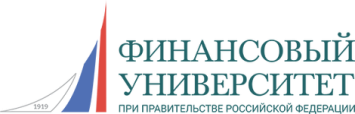 Курский филиал ФинуниверситетаАНКЕТА ВЫПУСКНИКА1. ФИО:
2. Специальность (направление):
3. Уровень образования: бакалавриат, специалитет, магистратура3. Отделение: очное, очно-заочное (вечернее), заочное5. Год выпуска:6. Телефон:7. Электронный адрес:8. Намерены ли Вы продолжить учебу?9. Работаете ли Вы в настоящее время?10. Вы работаете по специальности, полученной в вузе?11. Есть ли у Вас реальная возможность трудоустройства, если не работаете?12. Поддерживаете ли Вы связь с одногруппниками?